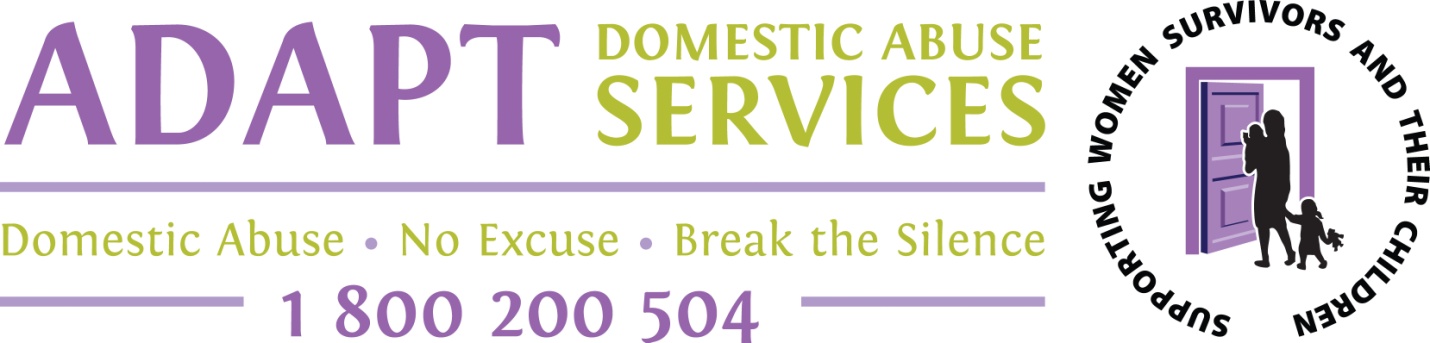 APPLICATION FOR TRAINING1 Day Course ‘UNDERSTANDING DOMESTIC ABUSE’Dates for 2017 to be announcedCourse Fee €30 (Students €10)Please tick payment method Cash ___   		orInvoice to Employer ___    (please give Employer’s name, address, ref no etc. below)________________________________________________________________________Your Name ______________________________________________________________Email _______________________________________________________________Phone _______________________________________________________________Occupation __________________________________________________________Please send application form to Deirdre Barrett, at development@adaptservices.ie Or post to Training & Development, ADAPT House, Rosbrien, Limerick.